Конспект урока по географии 6 класс                                                                  Составитель:учитель Бусова Н.И.Тема: Глобус – модель земного шара.Цель: Познакомить учащихся с глобусом как моделью земного шара, с его особенностями.Задачи: Образовательные:- сформировать представление о глобусе, как точной модели Земли, показать, где на глобусе находятся экватор, Южный полюс и Северный полюс;- способствовать развитию кругозора, картографических навыков;Коррекционные:-способствовать коррекции мыслительной деятельности (анализ, синтез, сравнение объектов); -корригировать пространственные представления (шарообразность Земли);-развивать монологическую речь учащихся через рассказы по опорным словам, рисункам, описанию модели; - продолжить обучение интеллектуальным приемам самостоятельной познавательной деятельности (выделение главного, оформление выводов, умение находить информацию в разных источниках: словари, учебник, Интернет); -развивать самостоятельность и практическую активность учащихся.Воспитательные: Воспитывать интерес к предмету, наблюдательность, любознательность, самостоятельность.Оборудование: глобусы, учебники, рабочие тетради, ручки, карандашиПлан урокаДеятельность педагогаДеятельность детейУУДI.Организационный моментЦель этапа: Создание рабочей атмосферы, эмоционального настроя.Подготовка учащихся к уроку.Так интересен окружающий мир.Все тайны его хотим мы познать.Загадки Вселенной нас увлекают.И мы их готовы сейчас разгадать.Готовы? Готовность к уроку; самоконтроль- ДаЛичностныеРегулятивныеПознавательныеII.Актуализация знанийЦель этапа: Определить уровень знаний о глобусе и нашей планете-Как называется наша планета?- Какую форму она имеет?-Чего на Земле больше: воды или суши?-Что такое глобус?-Что нарисовано на поверхности глобуса? -Земля-Форму шара-Воды-Модель Земли-Горы, реки, города, разные страныЛичностные РегулятивныеПознавательныеКоммуникативныеIII.Проблемное объяснение нового заданияЦель этапа: Развитие навыков целеполаганияОтгадайте загадку.На ноге стоит одной,Крутит-вертит головой.Нам показывает страны.Реки, горы, океаны.- Как вы думаете, о чём мы будем сегодня говорить на уроке?-Молодцы! Правильно. О глобусе - модели земного шара.— На партах у вас стоят глобусы. Шар повторяет форму Земли.Глобусом люди его нарекли.Вращается шар, как Земля, под наклономИ объясняет ритмов законы.Почему именно по нему мы будем изучать форму Земли? Точными измерениями установлено, что форма Земли несколько отличается от шара. Земля сплюснута с полюсов. Это результат вращения планет вокруг своей оси.  Самая длинная окружность Земли – экватор. Длина окружности Земли равна 40 тыс. км. Для того чтобы проехать это расстояние на скором поезде, потребовалось бы около месяца. А пройти пешком — примерно пять лет.Найдите на глобусе экватор, Северный и Южный полюса.Экватор делит Землю на полушария: Северное и Южное. Глобус - это модель Земли.На нем хорошо видна форма Земли. А на его поверхности изображены материки и острова, океаны и мои. Они имеют те же очертания и так же размещены, как и на самой Земле, только уменьшены в несколько миллионов раз. Модель - это уменьшенное воспроизведение объекта.   А как вы думаете каким цветом на глобусе  обозначают моря и океаны? Материки и острова? Горы?  Участки суши, покрытые льдом?- Глобус- Сегодня мы будем  говорить о глобусе- Глобус — уменьшенная модель Земли.Работа детей с глобусами-Глубины океанов обозначены сине-голубым цветом. -Материки и острова окрашены в разные оттенки зелёного, жёлтого и коричневого цветов. -Белым цветом обозначены участки суши, покрытые льдом.Личностные РегулятивныеПознавательныеКоммуникативныеIV.Первичное закрепление Цель этапа: Использование в практической деятельности полученных знаний.3. Работа в тетрадях:    - задание №1. Рассмотреть рисунок, заполнить таблицу.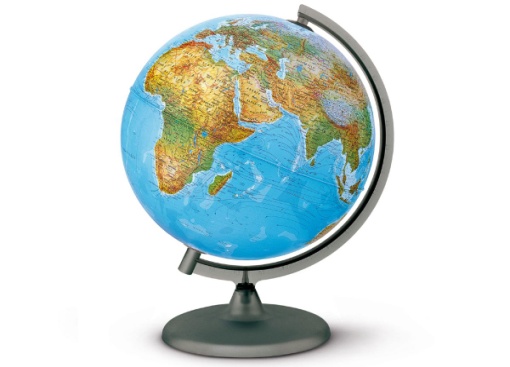 (таблица с правильными ответами для проверки) - задание №2. Ответить на вопросы, заполнить таблицу.(таблица с правильными ответами для проверки) - задание №3. Ответить на вопросы, заполнить таблицу.    (таблица с правильными ответами для проверки)   - задание №4. Выписать в таблицу только чётные числа в порядке возрастания. Под ними написать соответствующие им буквы. Ответ: (таблица с правильными ответами для проверки)Прочитайте полученное слово.Личностные РегулятивныеПознавательныеКоммуникативныеV.Итог урокаЦель этапа: Умение извлекать нужную информацию из своей системы знанийИгра: «Чему я научился»Молодцы! Спасибо вам за урок.Как вы думаете, справились мы с задачей нашего урока?Каково впечатление от урока? Покажите смайликДомашнее задание: … . Дети говорят, что нового они узнали на уроке, стараясь высказаться одним предложением.-ДаЛичностные РегулятивныеКоммуникативные